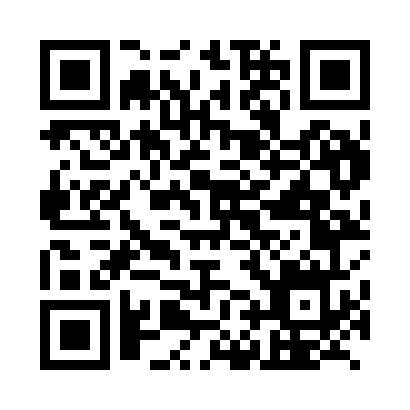 Prayer times for Xingtai, ChinaWed 1 May 2024 - Fri 31 May 2024High Latitude Method: Angle Based RulePrayer Calculation Method: Muslim World LeagueAsar Calculation Method: ShafiPrayer times provided by https://www.salahtimes.comDateDayFajrSunriseDhuhrAsrMaghribIsha1Wed3:505:2812:194:067:118:432Thu3:495:2612:194:067:128:443Fri3:475:2512:194:067:138:454Sat3:465:2412:194:067:148:465Sun3:445:2312:194:077:158:486Mon3:435:2212:194:077:168:497Tue3:415:2112:194:077:168:508Wed3:405:2012:184:077:178:519Thu3:395:1912:184:077:188:5310Fri3:375:1812:184:077:198:5411Sat3:365:1712:184:087:208:5512Sun3:345:1612:184:087:218:5613Mon3:335:1512:184:087:228:5814Tue3:325:1512:184:087:238:5915Wed3:315:1412:184:087:239:0016Thu3:295:1312:184:087:249:0117Fri3:285:1212:184:097:259:0218Sat3:275:1112:184:097:269:0419Sun3:265:1112:194:097:279:0520Mon3:255:1012:194:097:279:0621Tue3:245:0912:194:097:289:0722Wed3:235:0912:194:097:299:0823Thu3:225:0812:194:107:309:0924Fri3:215:0712:194:107:319:1025Sat3:205:0712:194:107:319:1226Sun3:195:0612:194:107:329:1327Mon3:185:0612:194:117:339:1428Tue3:175:0512:194:117:349:1529Wed3:165:0512:194:117:349:1630Thu3:165:0412:204:117:359:1731Fri3:155:0412:204:117:369:18